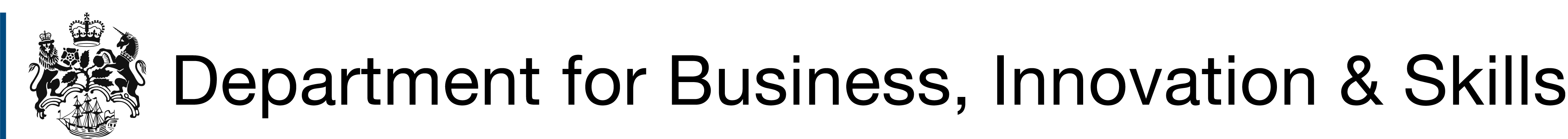 Review of the Balance of Competences: Social and EmploymentResponse formOctober 2013Please use this form to answer the questions contained within the call for evidence published at https://www.gov.uk/review-of-the-balance-of-competences#semester-3The closing date for the submission of responses is 17th January 2014.Responses can be returned by email to balanceofcompetences@bis.gsi.gov.uk  Your evidence should be objective, factual information about the impact or effect of the competence in your area of expertise. A summary of the evidence received will be published alongside the final report in Summer 2014 and will be available on the Government website www.gov.uk Confidentiality and Data Protection: Information provided in response to this call for evidence, including personal information, may be subject to publication or release to other parties or to disclosure in accordance with the access to information regimes (these are primarily the Freedom of Information Act 2000 (FOIA), the Data Protection Act 1998 (DPA) and the Environmental Information Regulations 2004). If you want information, including personal data that you provide to be treated as confidential, please be aware that, under the FOIA, there is a statutory Code of Practice with which public authorities must comply and which deals, amongst other things, with obligations of confidence. In view of this it would be helpful if you could explain to us why you regard the information you have provided as confidential. If we receive a request for disclosure of the information we will take full account of your explanation, but we cannot give an assurance that confidentiality can be maintained in all circumstances. An automatic confidentiality disclaimer generated by your IT system will not, of itself, be regarded as binding on the Department.* These fields are mandatory. Note: on the form below, please leave the response box blank for any questions that you do not wish to respond to. All boxes may be expanded as required.The argument for social and employment competence (Q1 – Q3)Impact on the national interest (Q4 - Q7)Future options and challenges (Q8 - Q12)BIS/13/1243RFName*Organisation/Company (if applicable)*Job Title (if applicable)Department (if applicable)AddressTelephone*Email*Are you happy for your evidence and organisation details to be published? * Yes              NoIf not, please state your reasons *Organisation Type (if applicable)Organisation Type (if applicable)Please mark one box only and  give details as appropriateNGO/Civil Society/Third SectorPublic SectorTrade UnionsEuropean InstitutionsBusiness/Industry/Trade BodiesOther (please give details)1. To what extent is EU action in this area necessary for the operation of the single market?2. To what extent are social and employment goals a desirable function of the EU in their own right?3. What domestic legislation would the  need in the absence of EU legislation?4. What evidence is there that EU action in social policy advantages the ?5. What evidence is there that EU action in social policy disadvantages the ? 6. Are there any other impacts of EU action in social policy that should be noted? 7. What evidence is there about the impact of EU action on the  economy? How far can this be separated from any domestic legislation you would need in the absence of EU action?8. How might the  benefit from the EU taking more action in social policy?9. How might the UK benefit from the EU taking less action in social policy, or from more action being taken at the national rather than EU level?10. How could action in social policy be undertaken differently? For example, are there ways of improving how EU legislation is made e.g. through greater adherence to the principles of subsidiarity and proportionality or the ways social partners are engaged?11. How else could the  implement its current obligations in this area? 12. What future challenge/opportunities might the  face in this area and what impact might these have on the national interest?